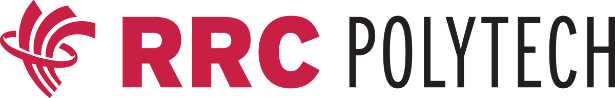 __________________________________________________________________________________________Principle Investigator			Protocol Number 			DateProject Title Email								Phone NumberIs all communication with participants complete (e.g. recruitment, data collection, member checking, summary of findings)Yes 	No Were there any problems encountered in the is study that have not been previously reported? Yes 	No If yes, please provided: A brief synopsis of the project with emphasis on problems encountered or any unreported changes to the protocol.Email this form to reb@rrc.ca 